
PROVA DE PSICOLOGIASra. Nilda, 71 anos, vem com frequência à unidade de saúde. Apesar de gozar de boa saúde e seu médico afirmar que seus exames estão em dia, ela chega à consulta insistindo em fazer exames: colesterol, glicemia, eletrocardiograma, “tudo”. Dispara uma série de queixas em velocidade impressionante para seu médico, que sente como se a consulta não apresentasse foco. Nilda diz que tem se sentido mal, com uma sensação que não consegue definir bem. Com frequência, tem palpitações. Também não são incomuns crises de cefaleia ao fim da tarde. A noite ‘’não prega o olho’’, ou seja, não consegue iniciar o sono. O médico, mesmo já conhecendo a Sra. Nilda há algum tempo, fica na dúvida se o quadro é apenas de ansiedade ou se as queixas podem significar alguma outra condição clínica. 

Explique o sentimento predominante em uma pessoa que manifesta ansiedade e cite dois exemplos de transtornos de ansiedade explicando quais são seus principais sintomas. 
Em termos amplos, o treinamento nas organizações envolve um processo composto de quatro etapas: Levantamento de necessidades de treinamento, programação de treinamento para atender às necessidades levantadas, execução e/ou implementação e avaliação. Explique como funciona cada uma dessas etapas e o seu principal objetivo. 
ESTUDO DE CASOSegundo a Organização Mundial da Saúde – OMS, a Síndrome de Burnout deve ser tratada como doença, e que atualmente, no exercício profissional do trabalhador é uma ameaça para saúde psicológica, levando a um estado de deterioração mental. É então, uma interrogação importante a ser avaliada no mundo da saúde do trabalhador. Afirmando também que, os serviços de saúde em geral, constituem um dos setores mais condicionados para tal patologia. (Ferreira & Aragão & Oliveira, 2017). 

Atualmente, cerca de 30% dos trabalhadores em geral tem algum problema emocional em relação ao estresse, porém, na área da saúde é mais frequente. Percebe-se que entre todos os profissionais da saúde, o enfermeiro faz parte de uma realidade inclusiva. A partir de um estudo realizado em um hospital do interior do Paraná, o enfermeiro que atua na Unidade de Terapia Intensiva – UTI é o mais acometido, notando-se a despersonalização, exaustão emocional e falta de realização pessoal no trabalho. (Glória & Marinho & Mota, 2016).

De acordo com as citações acima, sugira como o Psicólogo pode atuar no ambiente de trabalho hospitalar, de uma forma que venha a minimizar os riscos do desenvolvimento da Síndrome de Burnout.  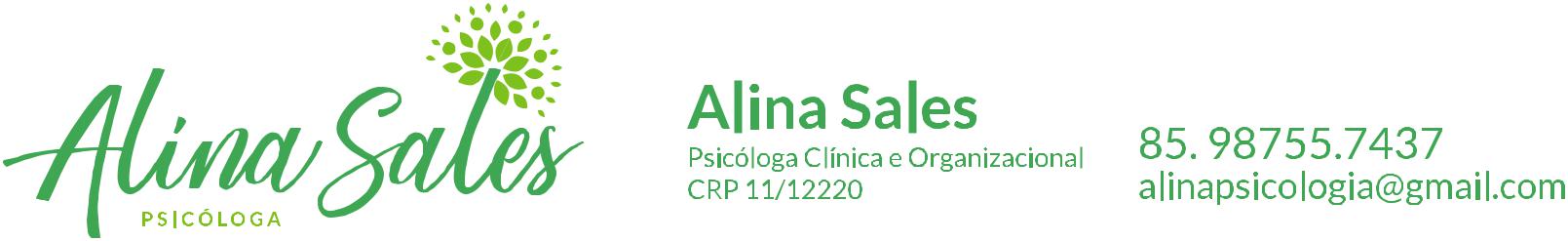 